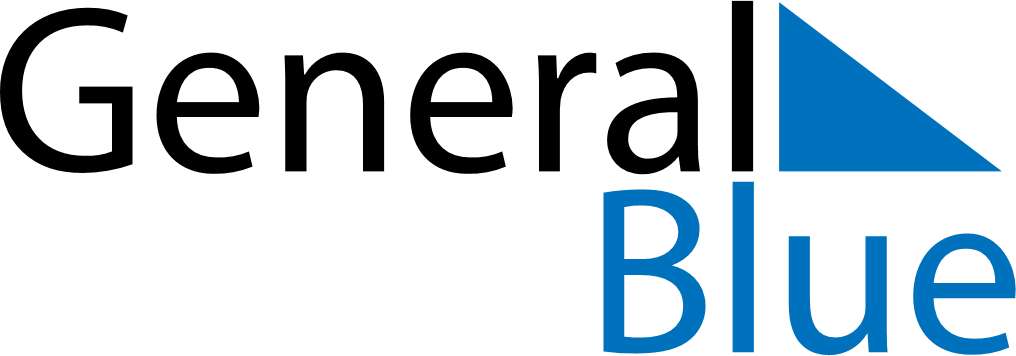 June 2024June 2024June 2024June 2024June 2024June 2024June 2024Patna, Bihar, IndiaPatna, Bihar, IndiaPatna, Bihar, IndiaPatna, Bihar, IndiaPatna, Bihar, IndiaPatna, Bihar, IndiaPatna, Bihar, IndiaSundayMondayMondayTuesdayWednesdayThursdayFridaySaturday1Sunrise: 4:58 AMSunset: 6:36 PMDaylight: 13 hours and 37 minutes.23345678Sunrise: 4:58 AMSunset: 6:36 PMDaylight: 13 hours and 38 minutes.Sunrise: 4:58 AMSunset: 6:37 PMDaylight: 13 hours and 39 minutes.Sunrise: 4:58 AMSunset: 6:37 PMDaylight: 13 hours and 39 minutes.Sunrise: 4:58 AMSunset: 6:37 PMDaylight: 13 hours and 39 minutes.Sunrise: 4:57 AMSunset: 6:38 PMDaylight: 13 hours and 40 minutes.Sunrise: 4:57 AMSunset: 6:38 PMDaylight: 13 hours and 40 minutes.Sunrise: 4:57 AMSunset: 6:38 PMDaylight: 13 hours and 41 minutes.Sunrise: 4:57 AMSunset: 6:39 PMDaylight: 13 hours and 41 minutes.910101112131415Sunrise: 4:57 AMSunset: 6:39 PMDaylight: 13 hours and 41 minutes.Sunrise: 4:57 AMSunset: 6:40 PMDaylight: 13 hours and 42 minutes.Sunrise: 4:57 AMSunset: 6:40 PMDaylight: 13 hours and 42 minutes.Sunrise: 4:57 AMSunset: 6:40 PMDaylight: 13 hours and 42 minutes.Sunrise: 4:57 AMSunset: 6:40 PMDaylight: 13 hours and 42 minutes.Sunrise: 4:57 AMSunset: 6:41 PMDaylight: 13 hours and 43 minutes.Sunrise: 4:58 AMSunset: 6:41 PMDaylight: 13 hours and 43 minutes.Sunrise: 4:58 AMSunset: 6:41 PMDaylight: 13 hours and 43 minutes.1617171819202122Sunrise: 4:58 AMSunset: 6:42 PMDaylight: 13 hours and 43 minutes.Sunrise: 4:58 AMSunset: 6:42 PMDaylight: 13 hours and 43 minutes.Sunrise: 4:58 AMSunset: 6:42 PMDaylight: 13 hours and 43 minutes.Sunrise: 4:58 AMSunset: 6:42 PMDaylight: 13 hours and 43 minutes.Sunrise: 4:58 AMSunset: 6:42 PMDaylight: 13 hours and 44 minutes.Sunrise: 4:58 AMSunset: 6:43 PMDaylight: 13 hours and 44 minutes.Sunrise: 4:59 AMSunset: 6:43 PMDaylight: 13 hours and 44 minutes.Sunrise: 4:59 AMSunset: 6:43 PMDaylight: 13 hours and 44 minutes.2324242526272829Sunrise: 4:59 AMSunset: 6:43 PMDaylight: 13 hours and 44 minutes.Sunrise: 4:59 AMSunset: 6:43 PMDaylight: 13 hours and 43 minutes.Sunrise: 4:59 AMSunset: 6:43 PMDaylight: 13 hours and 43 minutes.Sunrise: 5:00 AMSunset: 6:44 PMDaylight: 13 hours and 43 minutes.Sunrise: 5:00 AMSunset: 6:44 PMDaylight: 13 hours and 43 minutes.Sunrise: 5:00 AMSunset: 6:44 PMDaylight: 13 hours and 43 minutes.Sunrise: 5:01 AMSunset: 6:44 PMDaylight: 13 hours and 43 minutes.Sunrise: 5:01 AMSunset: 6:44 PMDaylight: 13 hours and 43 minutes.30Sunrise: 5:01 AMSunset: 6:44 PMDaylight: 13 hours and 42 minutes.